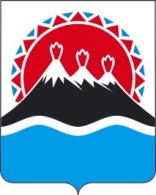 МИНИСТЕРСТВО СПЕЦИАЛЬНЫХ ПРОГРАММ И ПО ДЕЛАМКАЗАЧЕСТВА КАМЧАТСКОГО КРАЯПРИКАЗ № 69-пг. Петропавловск-Камчатский		                                  «11» мая 2011 годаВ целях реализации статей 8, 8 1 Федерального закона от 25.12.2008 № 273-ФЗ «О противодействии коррупции» и во исполнение части 2 постановления Правительства Камчатского края от 26.06.2009 № 261-П «Об утверждении перечня должностей государственной гражданской службы Камчатского края в исполнительных органах государственной власти Камчатского края, при замещении которых государственные гражданские служащие Камчатского края обязаны представлять сведения о своих доходах, расходах, об имуществе и обязательствах имущественного характера, а также сведения о доходах, расходах, об имуществе и обязательствах имущественного характера своих супруги (супруга) и несовершеннолетних детей (в ред. приказа Министерства специальных программ и по делам казачества Камчатского края от 26.10.2015 № 102-п)ПРИКАЗЫВАЮ:1. Утвердить Перечень должностей государственной гражданской службы Камчатского края в Министерстве специальных программ и по делам казачества Камчатского края (далее – Министерство), замещение которых связано с коррупционными рисками (далее – Перечень должностей), согласно приложению. 2. Установить, что гражданин, замещавший должности государственной гражданской службы Камчатского края в Министерстве, включенные в Перечень должностей, утвержденный настоящим приказом, в течение двух лет со дня увольнения с государственной гражданской службы Камчатского края:имеет право замещать должности и выполнять работу на условиях гражданско-правового договора в коммерческих и некоммерческих организациях, если отдельные функции по государственному управлению этими организациями входили в должностные (служебные) обязанности государственного гражданского служащего Камчатского края, с согласия комиссии по соблюдению требований к служебному поведению государственных гражданских служащих Камчатского края и урегулированию конфликта интересов в Министерстве, которое дается в порядке, установленном Положением о комиссиях по соблюдению требований к служебному поведению государственных гражданских служащих Камчатского края и урегулированию конфликта интересов, утвержденным законом Камчатского края;обязан при заключении трудовых договоров и (или) гражданско-правовых договоров в случае, предусмотренном пунктом 1 настоящей части, сообщать работодателю сведения о последнем месте государственной гражданской службы Камчатского края (в Министерстве) с соблюдением законодательства Российской Федерации о государственной тайне.3. Лицу, ответственному за осуществление мероприятий по профилактике коррупционных и иных правонарушений в Министерстве:(в ред. приказа Министерства специальных программ и по делам казачества Камчатского края от 26.10.2015 № 102-п)1) своевременно знакомить заинтересованных государственных гражданских служащих  Министерства с постановлением Правительства Камчатского края от 26.06.2009 № 261-П «Об утверждении перечня должностей государственной гражданской службы Камчатского края в исполнительных органах государственной власти Камчатского края, при замещении которых государственные гражданские служащие Камчатского края обязаны представлять сведения о своих доходах, расходах, об имуществе и обязательствах имущественного характера, а также сведения о доходах, расходах, об имуществе и обязательствах имущественного характера своих супруги (супруга) и несовершеннолетних детей» и настоящим приказом;(в ред. приказа Министерства специальных программ и по делам казачества Камчатского края от 26.10.2015 № 102-п)2) обеспечить в 5-дневный срок внесение изменений в перечень, предусмотренный пунктом 1 настоящего приказ, в случае изменений штатного расписания Министерства в части наименований структурных подразделений и (или) должностей, а также в случае изменений положений должностных регламентов гражданских служащих, замещающих должности, связанные с коррупционными рисками, и согласование приказов о внесении изменений в Перечень должностей с Главным управлением Губернатора  и Правительства Камчатского края по вопросам государственной службы, кадрам и наградам;(в ред. приказа Министерства специальных программ и по делам казачества Камчатского края от 26.10.2015 № 102-п)3) обеспечить направление в 5-дневный срок копий приказов, изданных в соответствии с пунктом 2 настоящей части приказа, в Главное управление Губернатора и Правительства Камчатского края по вопросам государственной службы, кадрам и наградам.4. Настоящий приказ вступает в силу через 10 дней после его официального опубликования.Министр                                                                                                 С.И. ХабаровПЕРЕЧЕНЬдолжностей государственной гражданской службы Камчатского краяв Министерстве специальных программ и по делам казачества Камчатского края, замещение которых связано с коррупционными рисками*Примечание: Всего в перечне содержится 4 должности. Должность с примечанием /*/ содержится одновременно в нескольких разделах Перечня должностей в связи с наличием в должностных обязанностях двух и более коррупционных рисков.Об утверждении перечня должностей государственной гражданской службы Камчатского края в Министерстве специальных программ и по делам казачества Камчатского края, замещение которых связано с коррупционными рисками (в ред. приказа Министерства специальных программ и по делам казачества Камчатского края от 16.01.2012 № 4-п, от 27.02.2014 № 31-п, от 26.10.2015 № 102-п)Приложение к приказу Министерства специальных программ и по делам казачества Камчатского краяот 11.05.2011  № 69-п(в ред. приказа Министерства специальных программ и по делам казачества Камчатского края от 26.10.2015 № 102-п)№№п.п.Наименование структурного подразделенияНаименование должностиОснование утверждения должности (дата, № приказа Министерства об утверждении штатного расписания)Должностной регламентДолжностной регламентПримеча-ние№№п.п.Наименование структурного подразделенияНаименование должностиОснование утверждения должности (дата, № приказа Министерства об утверждении штатного расписания)Дата утвержденияИзвлечение из положенийПримеча-ние1         234567Осуществление постоянно, временно или в соответствии со специальными полномочиями функций представителя власти либо организационно-распорядительных или административно-хозяйственных функцийОсуществление постоянно, временно или в соответствии со специальными полномочиями функций представителя власти либо организационно-распорядительных или административно-хозяйственных функцийОсуществление постоянно, временно или в соответствии со специальными полномочиями функций представителя власти либо организационно-распорядительных или административно-хозяйственных функцийОсуществление постоянно, временно или в соответствии со специальными полномочиями функций представителя власти либо организационно-распорядительных или административно-хозяйственных функцийОсуществление постоянно, временно или в соответствии со специальными полномочиями функций представителя власти либо организационно-распорядительных или административно-хозяйственных функцийОсуществление постоянно, временно или в соответствии со специальными полномочиями функций представителя власти либо организационно-распорядительных или административно-хозяйственных функцийОсуществление постоянно, временно или в соответствии со специальными полномочиями функций представителя власти либо организационно-распорядительных или административно-хозяйственных функций1.Отдел ГО ЧСи безопасностиРеферент08.11.2011№ 165-к010.08.20150Разрабатывает и осуществляет контроль за реализацией в Камчатском крае государственных программ в сфере защиты населения, территории от чрезвычайной ситуации, обеспечения пожарной безопасности, развития гражданской обороны, профилактики терроризма и экстремизма2.-Главный специалист-эксперт19.05.2014№ 24-кк       213.05.2015Осуществляет финансово-экономическое сопровождение деятельности Министерства при разработке и реализации государственных программ, внутренний финансовый контроль в подведомственных Министерству учреждениях12345673.-Главный специалист-эксперт08.11.2011   № 165-к 2016.01.2012Является членом комиссий, образованных Министерством в соответствии с законодательством Российской Федерации и Камчатского края о государственной гражданской службеII. Предоставление государственных услуг гражданам и организациямII. Предоставление государственных услуг гражданам и организациямII. Предоставление государственных услуг гражданам и организациямII. Предоставление государственных услуг гражданам и организациямII. Предоставление государственных услуг гражданам и организациямII. Предоставление государственных услуг гражданам и организациямII. Предоставление государственных услуг гражданам и организациям4.------III. Осуществление контрольных и надзорных функцийIII. Осуществление контрольных и надзорных функцийIII. Осуществление контрольных и надзорных функцийIII. Осуществление контрольных и надзорных функцийIII. Осуществление контрольных и надзорных функцийIII. Осуществление контрольных и надзорных функцийIII. Осуществление контрольных и надзорных функций5.------IV. Подготовка и принятие решений о распределении бюджетных ассигнований, субсидий, межбюджетных трансфертов, а также распределение ограниченного ресурса (квот, частоты, участки недр и др.)IV. Подготовка и принятие решений о распределении бюджетных ассигнований, субсидий, межбюджетных трансфертов, а также распределение ограниченного ресурса (квот, частоты, участки недр и др.)IV. Подготовка и принятие решений о распределении бюджетных ассигнований, субсидий, межбюджетных трансфертов, а также распределение ограниченного ресурса (квот, частоты, участки недр и др.)IV. Подготовка и принятие решений о распределении бюджетных ассигнований, субсидий, межбюджетных трансфертов, а также распределение ограниченного ресурса (квот, частоты, участки недр и др.)IV. Подготовка и принятие решений о распределении бюджетных ассигнований, субсидий, межбюджетных трансфертов, а также распределение ограниченного ресурса (квот, частоты, участки недр и др.)IV. Подготовка и принятие решений о распределении бюджетных ассигнований, субсидий, межбюджетных трансфертов, а также распределение ограниченного ресурса (квот, частоты, участки недр и др.)IV. Подготовка и принятие решений о распределении бюджетных ассигнований, субсидий, межбюджетных трансфертов, а также распределение ограниченного ресурса (квот, частоты, участки недр и др.)6.-Главный специалист-эксперт*19.05.2014№ 24-кк213.05.2015Подготавливает предложения по распределению бюджетных ассигнований, выделяемых на реализацию мероприятий государственных программ Камчатского края, ответственным исполнителем (координатором) которых является Министерство-V. Управление государственным имуществом Камчатского краяV. Управление государственным имуществом Камчатского краяV. Управление государственным имуществом Камчатского краяV. Управление государственным имуществом Камчатского краяV. Управление государственным имуществом Камчатского краяV. Управление государственным имуществом Камчатского краяV. Управление государственным имуществом Камчатского края7.------VI. Осуществление государственных закупок либо выдачу лицензий и разрешенийVI. Осуществление государственных закупок либо выдачу лицензий и разрешенийVI. Осуществление государственных закупок либо выдачу лицензий и разрешенийVI. Осуществление государственных закупок либо выдачу лицензий и разрешенийVI. Осуществление государственных закупок либо выдачу лицензий и разрешенийVI. Осуществление государственных закупок либо выдачу лицензий и разрешенийVI. Осуществление государственных закупок либо выдачу лицензий и разрешений8.------VII. Хранение и распределение материально-технических ресурсовVII. Хранение и распределение материально-технических ресурсовVII. Хранение и распределение материально-технических ресурсовVII. Хранение и распределение материально-технических ресурсовVII. Хранение и распределение материально-технических ресурсовVII. Хранение и распределение материально-технических ресурсовVII. Хранение и распределение материально-технических ресурсов9.Отдел режима и защиты информацииГлавный специалист-эксперт11.12.20008.11.2011    № 165-к 20 113-к16.01.2012Осуществляет полномочия по хранению и распределению материальных средств Министерства 